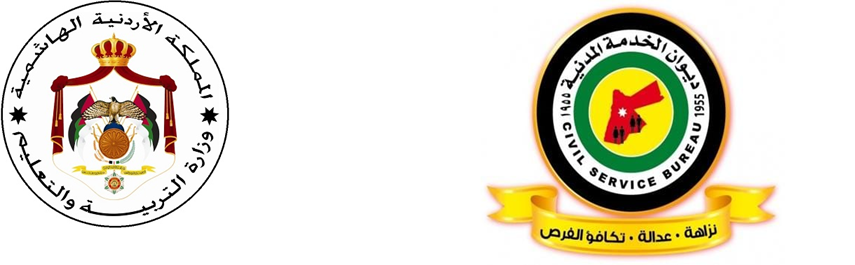 مصفوفة الكفايات الوظيفية لوظيفة معلم التربية الموسيقية        قام ديوان الخدمة المدنية بالتشارك مع الجهات المعنية بإعداد الأطر المرجعية الخاصة بالكفايات اللازمة لاشغال وظيفة معلم لـتخصص" الموسيقى" لغايات بناء الاختبارات لقياس قدرات المرشحين لاشغال الوظيفة ومعرفة درجة امتلاكهم للحد الأدنى من شروط اشغال هذه الوظيفة، كما أن تحديد الأطر المرجعية للكفايات يساعد في ربط التقدم والارتقاء الوظيفي من خلال المسارات المهنية بالأداء الفعلي للمعلم والذي ينعكس بشكل مباشر على تحسين تعلم الطلبة وتجويد الخدمات التعليمية المقدمة للطلبة، ومن ثم ايجاد بيئة عمل تنافسية مهنية في أجواء إيجابية محفزة.منهجية تطوير الاطر المرجعية للكفاياتتم تطوير هذه الأطر من خلال الرجوع إلى:ميثاق مهنة التعليم بأجزائه المختلفة.الإطار العام للمناهج في وزارة التربية والتعليم.دليل الكفايات الوظيفية العامة في الخدمة المدنية ( من منشورات ديوان الخدمة المدنية ) مجموعات النقاش المركزة والمتنوعة لضبط الجودة ومراجعة الكفايات والمؤشرات واعتمادها بصورتها النهائية.أولاً: الكفايات التربوية العامةثانيا: الكفايات المعرفية لتخصص الموسيقىثالثاً: الكفايات المهنية لتخصص الموسيقىأمثلة على أسئلة الاختبار يحتوي الاختبار على أسئلة تقيس مجموعة جزئية من محتوى الكفايات الوظيفية المطلوبة لاشغال وظيفة معلم الموسيقى في وزارة التربية والتعليم لجميع المراحل، وقد تم تنظيمها وفق مجالات رئيسية، ويحتوي كل مجال رئيس على مجالات فرعية، وينتمي لكل مجال فرعي عدد من المؤشرات، وتوضع الأسئلة على هذه المؤشرات.المجالات الرئيسيةالمجالات الفرعيةالمؤشراتالتربية والتعليم في الاردن رؤية وزارة التربية والتعليم ورسالتها يطلع على رؤية ورسالة وأهداف وقيم الوزارة  الجوهرية.يلتزم بانجاح المشروعات والخطط المنبثقة عنها.التربية والتعليم في الاردن التشريعات التربوية‏يطلع ويتقيد بالتشريعات التربوية ذات العلاقة بعمله باستمرار التربية والتعليم في الاردن  اتجاهات التطوير التربوي يطلع ويلتزم بأدواره المهنية المستندة إلى الاتجاهات التربوية التي يتبناها النظام التربوي باستمرار.الفلسفة الشخصية واخلاقيات المهنةرؤية المعلم ورسالته. يستخدم رؤيته ورسالته المهنية لتحقيق دوره المهني.الفلسفة الشخصية واخلاقيات المهنةالقيم والاتجاهات والسلوك المهني.يلتزم بالسلوك المهني وبأخلاقيات المهنةيلتزم بأدواره  وفق وصفه الوظيفيالتعلم والتعليمالتخطيط للتعلميحلل محتوى المنهاج .يخطط لتنفيذ المواقف التعليمية الصفية واللاصفية بما يحقق نتاجات التعلم وبما يراعي منظور النوع الاجتماعييقوم المواقف التعليمية الصفية واللاصفية بما يحقق نتاجات التعلم وبما يراعي منظور النوع الاجتماعي.التعلم والتعليمتنفيذ عمليات التعلم والتعليم ينظم بيئة التعلم لتكون آمنة وجاذبة ومراعية للنوع الاجتماعي.يتقبل الطلبة ويتعامل مع سلوكياتهم أثناء عملية التعليم.التعلم والتعليمتقويم التعلم يقوم أداء الطلبة ويوظف استراتيجيات وأدوات التقويم.يحلل نتائج الاختبارات ويوثق البيانات والمعلومات الخاصة بالتقويم.يعطي تغذية راجعة للطلبة.بيئة التعلمالاوعية المعرفية.يوظف الاوعية المعرفية ومصادر المعرفة المتنوعة لتحسين اداء الطلبة في المواقف التعلمية التعليمية.يوظف تكنولوجيا المعلومات والاتصالات لتحسين اداء الطلبة في المواقف التعلمية التعليمية.بيئة التعلمالدعم النفسي الاجتماعي.يتقبل طلبته من الناحية النفسية على اختلافاتهم ويتعامل مع المشكلات الصفية ومختلف سلوكات الطلبة. يوظف أنشطة تعلم تناسب احتياجات الطلبة النفسية بما يحفزهم على التعلم و يثير دافعيتهم.يوظف أنشطة تعلم تناسب احتياجات الطلبة الاجتماعية بما يحفزهم على التعلم و يثير دافعيتهم.يوظف أنشطة تعلم تناسب خصائص الطلبة النمائية بما يحفزهم على التعلم و يثير دافعيتهم.بيئة التعلمالابتكار والابداع.يستخدم استراتيجات تدريس وتقويم للكشف عن مواهب الطلبة وتنمية الابداع لديهم. يستخدم استراتيجات تدريس وتقويم للكشف عن استعدادات الطلبة ، لتنمية الابداع لديهم.  التعلم للحياة.البحث العلمي.يستخدم خطوات البحث العلمي في المواقف التعليمية ويكسبها لطلبته.   التعلم للحياة.المهارات الحياتية.يستخدم انشطة تنمي المهارات الحياتية نحو ( مهارات التواصل ، مهارات التعامل وادراة الذات، ومهارات ادارة التعامل مع الضغوط، ومهارات حل المشكلات وصنع القرار ...الخ)   التعلم للحياة.مسؤولية التعلميطلع على الكفايات لتطوير مسؤولية الطلبة تجاه تعلمهم الذاتي والمشاركة في الرأي والتفكير الناقد واصدار الأحكام.المجال الرئيسالمجال الفرعيالمؤشراتالمجال الرئيسالمجال الفرعيالمؤشراتالأشكال الموسيقية والايقاعيةيذكر الأشكال الموسيقية الايقاعيةالأشكال الموسيقية والايقاعيةيذكر الأشكال الموسيقية الايقاعيةالنظرياتالمفاتيح الموسيقيةيتعرف إلى المفاتيح الموسيقيةالنغمات الموسيقيةيشرح النغمات الموسيقيةالنغمات الموسيقيةيشرح النغمات الموسيقيةالمدرج الموسقييذكر خطوط المدرج الموسيقي وفراغاتهالمدرج الموسقييذكر خطوط المدرج الموسيقي وفراغاتهالمقاييسيبين دور المقاييس وتأثيرها في الممقطوعة الموسيقيةالمقاييسيبين دور المقاييس وتأثيرها في الممقطوعة الموسيقية.يتعرف الى علامات التحويل ويذكر تأثير علامات التحويل في السلالم والمقامات الموسيقيةعلامات التحويل.يتعرف الى علامات التحويل ويذكر تأثير علامات التحويل في السلالم والمقامات الموسيقيةيظهر فهمه  للسلالم الكبيرة والصغيرةالسلالم والمقامات عربيةيذكر المقامات الشرقيةإدراك التصويريذكر خطوات أداء الضروب الايقاعيةالضروب الايقاعيةيوظف المقاييس في أداء الضروب الايقاعيةيتعرف إلى المسافات الموسيقية وأنواعهاالمسافاتيتعرف إلى المسافات الموسيقية وأنواعهايتعرف إلى أنواع التآلفات الموسيقيةيبين استخدام التكنولوجيا في التربية الموسيقيةاستخدام التكنولوجيايبين استخدام التكنولوجيا في التربية الموسيقيةيتعرف إلى خصائص الصوتالأصواتيتعرف إلى خصائص الصوت  يتعرف على علامات الإعادةعلامات الإعادة  يتعرف على علامات الإعادةيتعرف إلى القفلات الموسيقيةالقفلات الموسيقيةيتعرف إلى القفلات الموسيقية   الفرق الموسيقية  يتعرف  التخت الموسيقي العربي والأوركسترا والقيادة الموسيقيةيميز  قراءة وتدوين التمارين الإيقاعية والغنائيةتمارين إيقاعيةيميز  قراءة وتدوين التمارين الإيقاعية والغنائيةالقراءة والتدوينتمارين إيقاعيةيميز  قراءة وتدوين التمارين الإيقاعية والغنائيةتمارين إيقاعيةيميز  قراءة وتدوين التمارين الإيقاعية والغنائيةتمارين غنائية  يقرأ التمارين الغنائية   الغناء العربييميز بين  اداء ألوان الغناء الأردنيالغناء والعزف   الغناء العربي  يبين كيفية  اداء الأناشيد الدينيةالغناء والعزف   الغناء العربي  يبين كيفية أعداد  الاناشيد الوطنية اردنياالغناء والعزف   الغناء العربي  يميز بين  ألوان من الغناء العربيالغناء والعزفالغناء الغربييبين كيفية اداء  الأغاني التعليمية الترفيهية والأغاني التعليمية الغربية الغناء والعزفيبين كيفية اداء  الأغاني التعليمية الترفيهية والأغاني التعليمية الغربية الغناء والعزفيذكر آليه العزف للتمارين الموسيقية على الآلآت الموسيقيةالغناء والعزفالعزفيذكر آليه العزف للتمارين الموسيقية على الآلآت الموسيقيةالغناء والعزف  يشرح طرق عزف  ضروب ايقاعية مختلفة يتعرف إلى شخصيات موسيقية عربيةتاريخ وتذوقشخصيات موسيقيةيتعرف إلى شخصيات موسيقية عربيةيتعرف إلى شخصيات موسيقية غربيةيميز  النماذج الموسيقية العربية. نماذج غنائيةيميز  النماذج الموسيقية العربية.   يميز بين  نماذج الموسيقية الغربية والنماذج الموسيقية العسكرية  يتعرف إلى أصوات من البيئة المحيطة ويميز أصوات النغمات الأصوات  يتعرف إلى أصوات من البيئة المحيطة ويميز أصوات النغمات يتعرف إلى تاريخ الآلات الموسيقية وإمكاناتها الموسيقية ويميز بينهاالآلات الموسقيةيتعرف إلى تاريخ الآلات الموسيقية وإمكاناتها الموسيقية ويميز بينها  يتعرف إلى قوالب التربية الموسيقية الغنائيةالقوالب الموسيقية  يتعرف إلى قوالب الموسيقية الآليةالمجال الرئيسالمجال الفرعيالمؤشراتالمعرفة التربوية والموسيقيةالمعرفة الأكاديميةيشرح النظريات الموسيقية والقراءة والتدوين الموسيقي والأداء: العزف والغناء وتاريخ الموسيقى وتطورها عبر العصور المختلفة.المعرفة التربوية والموسيقيةالخصائص النمائية ومستوى الاستعداد  تشخيص القدرات الموسيقية وفق الخصائص النمائية للطلبة.التعلم والتعليم التخطيط للموسيقىيوضح اهمية التخطيط لتحقيق النتاجات العامة والخاصة لمناهج الموسيقى والأناشيد.التعلم والتعليم التخطيط للموسيقىيبين أهمية تحقيق النتاجات التعلمية المعرفية والوجدانية والنفس حركية لمبحث الموسيقا والأناشيد.التعلم والتعليم استراتيجيات تدريس الموسيقىيبين استراتيجيات الذكاء الموسيقي والعمل التعاوني في تشكيل الفرق الايقاعية والموسيقية والغنائية ، واستراتيجية تفريد التعلم في تعليم العزف ، والغناء الفردي ، وتوظيف استراتيجية الدراما في التدريب على المسرح الغنائي واللوحات الغنائية ، وإستراتيجية التعلم من خلال اللعبالتعلم والتعليم  تقويم التعلم في الموسيقىيعرف باستراتيجيات التقويم الواقعي في دعم تعلم الطلبة للنظريات الموسيقية وقراءة التدوين وتدوين الموسيقى والأداء و العزف والغناء ودراسة تاريخ الموسيقى وتطورها عبر العصور المختلفة.التعلم والتعليم  تقويم التعلم في الموسيقىيعرف بأدوات التقويم وبنائها بوضع المعايير التي تظهر تعلم الطلبة للنظريات والأداء : العزف والغناء ، وقراءة وتدوين الموسيقى ودراسة تاريخ وتطور الموسيقى عبر العصور المختلفةالابداع والابتكار في الموسيقىالموسيقى والتكنولوجيايعرف مصادر التعلم في الموسيقىالابداع والابتكار في الموسيقىالموسيقى والتكنولوجيايعرف  البرامج الموسيقيةالابداع والابتكار في الموسيقىالدعم النفسي والمجتمعي.يبين بعض المعرفة في دور الموسيقى في دعم تدريس المباحث الدراسية الأخرىالابداع والابتكار في الموسيقىالدعم النفسي والمجتمعييبين  دور الموسيقى في بناء القيم والاتجاهات الايجابية لدى الطلبةالابداع والابتكار في الموسيقىالدعم النفسي والمجتمعييوضح دور الموسيقى في دعم تعلم الطلبة ذوي الاحتياجات الخاصة.مثال 1اسم الكفاية: الكفايات التربوية العامةالمجال الرئيس: التعلم للحياةالمجال الفرعي: البحث العلميالمؤشر: يستخدم خطوات البحث العلمي في المواقف التعليمية ويكسبها لطلبتهالسؤال: تسمى  مجموعة العبارات المترابطة ، التي توضع في نموذج يساعد في جمع المعلومات من عينة الدراسة المختارة من قبل الباحث :A: المقابلاتB: الملاحظاتC: الاختباراتD: الاستباناترمز الإجابة الصحيحة: Dمثال 1اسم الكفاية: الكفايات التربوية العامةالمجال الرئيس: التعلم للحياةالمجال الفرعي: البحث العلميالمؤشر: يستخدم خطوات البحث العلمي في المواقف التعليمية ويكسبها لطلبتهالسؤال: تسمى  مجموعة العبارات المترابطة ، التي توضع في نموذج يساعد في جمع المعلومات من عينة الدراسة المختارة من قبل الباحث :A: المقابلاتB: الملاحظاتC: الاختباراتD: الاستباناترمز الإجابة الصحيحة: Dالمستوى المعرفي للسؤالمهارات دنيامثال 2اسم الكفاية: الكفايات التربوية العامةالمجال الرئيس: التعلم والتعليمالمجال الفرعي: تنفيذ عمليات التعلم والتعليم المؤشر: يتقبل الطلبة ويتعامل مع سلوكياتهم أثناء عملية التعليمالسؤال: في إحدى الحصص، وأثناء عمل الطلبة في أربع مجموعات، لاحظ المعلم أن ثلاثة طلبة في مجموعات مختلفة لا يقومون بأي عمل أثناء عمل المجموعات وغير مندمجين في المهمة التي تقوم بها المجموعة، ما التصرف السليم في هذه الحالة؟A: إعادة توزيع الطلبة غير المندمجين في المجموعات واستكمال المهمات مع زملائهم في المجموعات الجديدة.B: التوجه نحو المجموعات التي تضم الطلبة غير المندمجين ومناقشتهم في المهمات المسندة لأعضاء الفريق.C: الطلب من الطلبة الثلاثة غير المندمجين استكمال المهمة بشكل مستقل ومناقشتها مع المعلم بشكل فردي.D: تجاهل الموضوع مؤقتا لعدم إحراج الطلبة، ثم التحدث معهم على انفراد بعد انتهاء الحصة خارج الصف.رمز الإجابة الصحيحة: Bمثال 2اسم الكفاية: الكفايات التربوية العامةالمجال الرئيس: التعلم والتعليمالمجال الفرعي: تنفيذ عمليات التعلم والتعليم المؤشر: يتقبل الطلبة ويتعامل مع سلوكياتهم أثناء عملية التعليمالسؤال: في إحدى الحصص، وأثناء عمل الطلبة في أربع مجموعات، لاحظ المعلم أن ثلاثة طلبة في مجموعات مختلفة لا يقومون بأي عمل أثناء عمل المجموعات وغير مندمجين في المهمة التي تقوم بها المجموعة، ما التصرف السليم في هذه الحالة؟A: إعادة توزيع الطلبة غير المندمجين في المجموعات واستكمال المهمات مع زملائهم في المجموعات الجديدة.B: التوجه نحو المجموعات التي تضم الطلبة غير المندمجين ومناقشتهم في المهمات المسندة لأعضاء الفريق.C: الطلب من الطلبة الثلاثة غير المندمجين استكمال المهمة بشكل مستقل ومناقشتها مع المعلم بشكل فردي.D: تجاهل الموضوع مؤقتا لعدم إحراج الطلبة، ثم التحدث معهم على انفراد بعد انتهاء الحصة خارج الصف.رمز الإجابة الصحيحة: Bالمستوى المعرفي للسؤالمهارات وسطىمثال 3اسم الكفاية: كفاية المعرفة التخصصةالمجال الرئيس: النظرياتالمجال الفرعي: أشكال موسيقية وايقاعيةالمؤشر: يذكر الأشكال الموسيقية الايقاعيةالسؤال: اذا أراد المعلم أن يوزع في اللحن الموسيقي وأن يجعل العازف يقف عن العزف لزمن يساوي زمن نصف الروند، فإن العلامة التي يختارها في اللحن هي :A: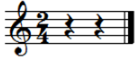 B: 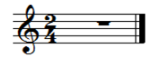 C: 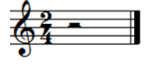 D:  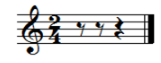 رمز الإجابة الصحيحة: Cمثال 3اسم الكفاية: كفاية المعرفة التخصصةالمجال الرئيس: النظرياتالمجال الفرعي: أشكال موسيقية وايقاعيةالمؤشر: يذكر الأشكال الموسيقية الايقاعيةالسؤال: اذا أراد المعلم أن يوزع في اللحن الموسيقي وأن يجعل العازف يقف عن العزف لزمن يساوي زمن نصف الروند، فإن العلامة التي يختارها في اللحن هي :A:B: C: D:  رمز الإجابة الصحيحة: Cالمستوى المعرفي للسؤالمهارات وسطى مثال 4اسم الكفاية: كفاية المعرفة التخصصيةالمجال الرئيس: القراءة والتدوينالمجال الفرعي: تمارين إيقاعيةالمؤشر: يميز  قراءة وتدوين التمارين الإيقاعية والغنائيةالسؤال: توضع النقاط في التدوين الموسيقي فوق رأس النقطة وذلك ليتم عزفها بـ:A: أداء متصلB: أداء بشكل خافتC: أداء بشكل قويD:  أداء متقطعرمز الإجابة الصحيحة: Dمثال 4اسم الكفاية: كفاية المعرفة التخصصيةالمجال الرئيس: القراءة والتدوينالمجال الفرعي: تمارين إيقاعيةالمؤشر: يميز  قراءة وتدوين التمارين الإيقاعية والغنائيةالسؤال: توضع النقاط في التدوين الموسيقي فوق رأس النقطة وذلك ليتم عزفها بـ:A: أداء متصلB: أداء بشكل خافتC: أداء بشكل قويD:  أداء متقطعرمز الإجابة الصحيحة: Dالمستوى المعرفي للسؤالمهارات دنيامثال 5اسم الكفاية: الكفايات المهنية للتخصص المجال الرئيس: الابداع والابتكار في الموسيقىالمجال الفرعي: الدعم النفسي والمجتمعيالمؤشر: يبين  دور الموسيقى في بناء القيم والاتجاهات الايجابية لدى الطلبةالسؤال: بم تنصح مربي الصف التاسع الذي  يشتكي من روح المنافسة العالية بين طلبته في التحصيل مما أدى إلى بعض السلوكات العدوانية لدى الطلبة؟ A: تجاهل الأمر حتى ينتهي تلقائياB: فصل الطلبة إلى شعب مختلفةC: إنشاء فرقة موسيقية أعضاؤها من الطلبة أنفسهم.D: بث المزيد من روح المنافسة لإبراز الأفضل بينهم.رمز الإجابة الصحيحة: Cمثال 5اسم الكفاية: الكفايات المهنية للتخصص المجال الرئيس: الابداع والابتكار في الموسيقىالمجال الفرعي: الدعم النفسي والمجتمعيالمؤشر: يبين  دور الموسيقى في بناء القيم والاتجاهات الايجابية لدى الطلبةالسؤال: بم تنصح مربي الصف التاسع الذي  يشتكي من روح المنافسة العالية بين طلبته في التحصيل مما أدى إلى بعض السلوكات العدوانية لدى الطلبة؟ A: تجاهل الأمر حتى ينتهي تلقائياB: فصل الطلبة إلى شعب مختلفةC: إنشاء فرقة موسيقية أعضاؤها من الطلبة أنفسهم.D: بث المزيد من روح المنافسة لإبراز الأفضل بينهم.رمز الإجابة الصحيحة: Cالمستوى المعرفي للسؤالمهارات عليا 